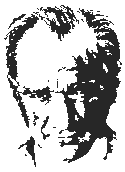 2023 – 2024 EĞİTİM ÖĞRETİM YILI2/A SINIFIMÜZİK DERSİÜNİTELENDİRİLMİŞ YILLIK PLANTEMA / ÜNİTE SÜRELERİDERS: MÜZİKYARI YIL TATİLİMuhammet BozkurtSınıf Öğretmeni    								         OLUR								…./09/2023    Okul Müdürü	Ünite NoKonularKazanım SayısıBaşlama TarihiBitiş TarihiHaftaDers Saati1İstiklal MarşıSes ne Nefes ÇalışmalarıOrtama Uygun Müzik Dinleyelim, YapalımÇalgıları Tanıyalım411 Eylül 20238 Aralık 202312122Ritim TutalımHız ve GürlükMüzik Türleri411 Aralık 20239 Şubat 2024773Birlikte SöyleyelimOyun MüzikleriKısa ve Uzun Süreli Hecelerİnce ve Kalın Ses612 Şubat 202424 Mayıs 202414144Belirli Gün ve HaftalarÇevremizde MüzikÖykü Canlandıralım427 Mayıs 202414 Haziran 202433TOPLAMTOPLAM183636Ünite No: 1Ünite No: 1Ünite No: 1SÜRESÜRESÜREÖĞRENME ALANIKAZANIMLARETKİNLİKLERÖĞRENME ÖĞRETME YÖNTEM VE TEKNİKLERİKULLANILAN EĞİTİM TEKNOLOJİLERİ ARAÇ VE GEREÇLERAÇIKLAMALARÖLÇME VE DEĞERLENDİRMEAYHAFTASAATÖĞRENME ALANIKAZANIMLARETKİNLİKLERÖĞRENME ÖĞRETME YÖNTEM VE TEKNİKLERİKULLANILAN EĞİTİM TEKNOLOJİLERİ ARAÇ VE GEREÇLERAÇIKLAMALARÖLÇME VE DEĞERLENDİRMEEYLÜL(1.HAFTA)11 Eylül – 15 Eylül1 SAATDinleme SöylemeMü.2.A.5. İstiklâl Marşı’nı anlamına uygun söyler.Mü.2.A.4. Belirli gün ve haftalarla ilgili müzik etkinliklerine katılır.İstiklal Marşı*1.EtkinlikBelirli Gün ve Haftalar*2.Etkinlik1.Anlatım2. Gösteri3. Grup çalışmaları4. Oyunlar5.CanlandırmaA. Yazılı Kaynaklar1. Müzik Ders KitabımızB. Kaynak kişiler1.ÖğretmenlerC.Görsel Yayınlar1.Video2.Bilgisayar3.Akıllı tahta4.ProjeksiyonÖğrencilerin belirli gün ve haftalarla ilgili müzik etkinliklerine katılmaları (söyleme, dinleme, izleme vb.) için gerekli yönlendirmeler yapılır. Öğrencilerin görevli veya izleyici olarak katıldıkları bu etkinlikler hakkında hissettikleri duygu ve düşüncelerini, arkadaşlarıyla paylaşmaları sağlanır. Öğrencilerin bu etkinlikdışında hangi etkinliklere katılmak istedikleri ve etkinlikler ile ilgili önerileri ifade etmesi sağlanır. Ayrıcaöğrencilere farklı bir müzik etkinliği hazırlatılarak bu etkinliği sınıfta sergilemeleri istenir.Gözlem FormuEYLÜL(2.HAFTA)18 Eylül – 22 Eylül1 SAATDinleme SöylemeMü.2.A.5. İstiklâl Marşı’nı anlamına uygun söyler.İstiklal Marşı*2.Etkinlik1.Anlatım2. Gösteri3. Grup çalışmaları4. Oyunlar5.CanlandırmaA. Yazılı Kaynaklar1. Müzik Ders KitabımızB. Kaynak kişiler1.ÖğretmenlerC.Görsel Yayınlar1.Video2.Bilgisayar3.Akıllı tahta4.ProjeksiyonGözlem FormuEYLÜL(3.HAFTA)25 Eylül – 29 Eylül1 SAATDinleme SöylemeMü.2.A.1. Ses ve nefes çalışmaları yapar.Ses ve Nefes Çalışmaları*3.Etkinlik1.Anlatım2. Gösteri3. Grup çalışmaları4. Oyunlar5.CanlandırmaA. Yazılı Kaynaklar1. Müzik Ders KitabımızB. Kaynak kişiler1.ÖğretmenlerC.Görsel Yayınlar1.Video2.Bilgisayar3.Akıllı tahta4.ProjeksiyonSes çalışmaları re-la aralığında, atlamalı olmayan yanaşık seslerle olmalı ve nefes egzersizleri (kısa,uzun, kesik kesik vb. ) yaptırılmalıdır. Ses çalışmalarında örneğin uşşak makamından oluşturulan bir ezgi yapısı kullanılabilir.Gözlem FormuÜnite No: 1Ünite No: 1Ünite No: 1SÜRESÜRESÜREÖĞRENME ALANIKAZANIMLARETKİNLİKLERÖĞRENME ÖĞRETME YÖNTEM VE TEKNİKLERİKULLANILAN EĞİTİM TEKNOLOJİLERİ ARAÇ VE GEREÇLERAÇIKLAMALARÖLÇME VE DEĞERLENDİRMEAYHAFTASAATÖĞRENME ALANIKAZANIMLARETKİNLİKLERÖĞRENME ÖĞRETME YÖNTEM VE TEKNİKLERİKULLANILAN EĞİTİM TEKNOLOJİLERİ ARAÇ VE GEREÇLERAÇIKLAMALARÖLÇME VE DEĞERLENDİRMEEKİM(4.HAFTA)2 Ekim – 6 Ekim1 SAATDinleme SöylemeMü.2.A.1. Ses ve nefes çalışmaları yapar.Ses ve Nefes Çalışmaları*4.Etkinlik*5.Etkinlik1.Anlatım2. Gösteri3. Grup çalışmaları4. Oyunlar5.CanlandırmaA. Yazılı Kaynaklar1. Müzik Ders KitabımızB. Kaynak kişiler1.ÖğretmenlerC.Görsel Yayınlar1.Video2.Bilgisayar3.Akıllı tahta4.ProjeksiyonGözlem FormuEKİM(5.HAFTA)9 Ekim – 13 Ekim1 SAATDinleme SöylemeMü.2.A.1. Ses ve nefes çalışmaları yapar.Ses ve Nefes Çalışmaları*6.Etkinlik*7.Etkinlik1.Anlatım2. Gösteri3. Grup çalışmaları4. Oyunlar5.CanlandırmaA. Yazılı Kaynaklar1. Müzik Ders KitabımızB. Kaynak kişiler1.ÖğretmenlerC.Görsel Yayınlar1.Video2.Bilgisayar3.Akıllı tahta4.ProjeksiyonGözlem FormuEKİM(6.HAFTA)16 Ekim – 20 Ekim1 SAATMüzik KültürüMü.2.D.1. Ortama uygun müzik dinleme ve yapma davranışları sergiler.Ortama Uygun Müzik Dinleyelim ve Yapalım*8.Etkinlik1.Anlatım2. Gösteri3. Grup çalışmaları4. Oyunlar5.CanlandırmaA. Yazılı Kaynaklar1. Müzik Ders KitabımızB. Kaynak kişiler1.ÖğretmenlerC.Görsel Yayınlar1.Video2.Bilgisayar3.Akıllı tahta4.ProjeksiyonMüzik dinlerken veya yaparken çevreyi rahatsız etmeyecek şekilde davranmanın gereğini vurgulayan öyküler dramatize ettirilir. Öyküde vurgulanan olumsuzlukların neler olduğu, nedenleri ve bu durumda nasıl davranılması gerektiği sınıf içinde tartışma yaptırılarak belirlenir. Öyküler doğru davranış biçimleriyle yeniden kurgulanarak tekrar dramatize edilir. Evde, okulda, konser salonlarında ve açık havada sergilenmesi gereken davranış biçimi üzerinde durulur. Gereğinden yüksek olan sesin rahatsızlık verici özelliği vurgulanır.Gözlem FormuÜnite No: 1Ünite No: 1Ünite No: 1SÜRESÜRESÜREÖĞRENME ALANIKAZANIMLARETKİNLİKLERÖĞRENME ÖĞRETME YÖNTEM VE TEKNİKLERİKULLANILAN EĞİTİM TEKNOLOJİLERİ ARAÇ VE GEREÇLERAÇIKLAMALARÖLÇME VE DEĞERLENDİRMEAYHAFTASAATÖĞRENME ALANIKAZANIMLARETKİNLİKLERÖĞRENME ÖĞRETME YÖNTEM VE TEKNİKLERİKULLANILAN EĞİTİM TEKNOLOJİLERİ ARAÇ VE GEREÇLERAÇIKLAMALARÖLÇME VE DEĞERLENDİRMEEKİM(7.HAFTA)23 Ekim – 27 Ekim1 SAATMüzik KültürüMü.2.D.1. Ortama uygun müzik dinleme ve yapma davranışları sergiler.Ortama Uygun Müzik Dinleyelim ve Yapalım*9.Etkinlik*10.Etkinlik1.Anlatım2. Gösteri3. Grup çalışmaları4. Oyunlar5.CanlandırmaA. Yazılı Kaynaklar1. Müzik Ders KitabımızB. Kaynak kişiler1.ÖğretmenlerC.Görsel Yayınlar1.Video2.Bilgisayar3.Akıllı tahta4.ProjeksiyonMüzik dinlerken veya yaparken çevreyi rahatsız etmeyecek şekilde davranmanın gereğini vurgulayan öyküler dramatize ettirilir. Öyküde vurgulanan olumsuzlukların neler olduğu, nedenleri ve bu durumda nasıl davranılması gerektiği sınıf içinde tartışma yaptırılarak belirlenir. Öyküler doğru davranış biçimleriyle yeniden kurgulanarak tekrar dramatize edilir. Evde, okulda, konser salonlarında ve açık havada sergilenmesi gereken davranış biçimi üzerinde durulur. Gereğinden yüksek olan sesin rahatsızlık verici özelliği vurgulanır.Gözlem FormuEKİM - KASIM(8.HAFTA)30 Ekim – 3 Kasım1 SAATDinleme SöylemeMü.2.A.4. Belirli gün ve haftalarla ilgili müzik etkinliklerine katılır.Belirli Gün ve Haftalar*3.Etkinlik*4.Etkinlik1.Anlatım2. Gösteri3. Grup çalışmaları4. Oyunlar5.CanlandırmaA. Yazılı Kaynaklar1. Müzik Ders KitabımızB. Kaynak kişiler1.ÖğretmenlerC.Görsel Yayınlar1.Video2.Bilgisayar3.Akıllı tahta4.ProjeksiyonÖğrencilerin belirli gün ve haftalarla ilgili müzik etkinliklerine katılmaları (söyleme, dinleme, izleme vb.) için gerekli yönlendirmeler yapılır. Öğrencilerin görevli veya izleyici olarak katıldıkları bu etkinlikler hakkında hissettikleri duygu ve düşüncelerini, arkadaşlarıyla paylaşmaları sağlanır. Öğrencilerin bu etkinlikdışında hangi etkinliklere katılmak istedikleri ve etkinlikler ile ilgili önerileri ifade etmesi sağlanır. Ayrıcaöğrencilere farklı bir müzik etkinliği hazırlatılarak bu etkinliği sınıfta sergilemeleri istenir.Gözlem FormuKASIM(9.HAFTA)06 Kasım – 10 Kasım1 SAATDinleme SöylemeMü.2.A.4. Belirli gün ve haftalarla ilgili müzik etkinliklerine katılır.Belirli Gün ve Haftalar*5.Etkinlik*6.Etkinlik*7.Etkinlik1.Anlatım2. Gösteri3. Grup çalışmaları4. Oyunlar5.CanlandırmaA. Yazılı Kaynaklar1. Müzik Ders KitabımızB. Kaynak kişiler1.ÖğretmenlerC.Görsel Yayınlar1.Video2.Bilgisayar3.Akıllı tahta4.ProjeksiyonÖğrencilerin önemli gün ve haftalar dolayısıyla düzenlenecek Atatürk ile ilgili müzik etkinliklerine katılmaları için gerekli yönlendirmeler yapılır. Bu etkinliklerde öğrenciler, oluşturdukları özgün çalışmaları da sergileyebilirler.Gözlem FormuÜnite No: 1Ünite No: 1Ünite No: 1SÜRESÜRESÜREÖĞRENME ALANIKAZANIMLARETKİNLİKLERÖĞRENME ÖĞRETME YÖNTEM VE TEKNİKLERİKULLANILAN EĞİTİM TEKNOLOJİLERİ ARAÇ VE GEREÇLERAÇIKLAMALARÖLÇME VE DEĞERLENDİRMEAYHAFTASAATÖĞRENME ALANIKAZANIMLARETKİNLİKLERÖĞRENME ÖĞRETME YÖNTEM VE TEKNİKLERİKULLANILAN EĞİTİM TEKNOLOJİLERİ ARAÇ VE GEREÇLERAÇIKLAMALARÖLÇME VE DEĞERLENDİRMEKASIM13 - 17 Kasım1.ARA TATİL1.ARA TATİL1.ARA TATİL1.ARA TATİL1.ARA TATİL1.ARA TATİL1.ARA TATİL1.ARA TATİLKASIM(10.HAFTA)20 Kasım – 24 Kasım1 SAATDinleme SöylemeMü.2.A.4. Belirli gün ve haftalarla ilgili müzik etkinliklerine katılır.Belirli Gün ve Haftalar*8.Etkinlik1.Anlatım2. Gösteri3. Grup çalışmaları4. Oyunlar5.CanlandırmaA. Yazılı Kaynaklar1. Müzik Ders KitabımızB. Kaynak kişiler1.ÖğretmenlerC.Görsel Yayınlar1.Video2.Bilgisayar3.Akıllı tahta4.ProjeksiyonÖğrencilerin belirli gün ve haftalarla ilgili müzik etkinliklerine katılmaları (söyleme, dinleme, izleme vb.) için gerekli yönlendirmeler yapılır. Öğrencilerin görevli veya izleyici olarak katıldıkları bu etkinlikler hakkında hissettikleri duygu ve düşüncelerini, arkadaşlarıyla paylaşmaları sağlanır. Öğrencilerin bu etkinlikdışında hangi etkinliklere katılmak istedikleri ve etkinlikler ile ilgili önerileri ifade etmesi sağlanır. Ayrıcaöğrencilere farklı bir müzik etkinliği hazırlatılarak bu etkinliği sınıfta sergilemeleri istenir.Gözlem FormuKASIM - ARALIK(11.HAFTA)27 Kasım – 1 Aralık1 SAATMüziksel Algı ve BilgilenmeMü.2.B.3. Çevresinde kullanılan çalgıları tanır.Çalgıları Tanıyalım*Vurmalı Çalgılar1.Anlatım2. Gösteri3. Grup çalışmaları4. Oyunlar5.CanlandırmaA. Yazılı Kaynaklar1. Müzik Ders KitabımızB. Kaynak kişiler1.ÖğretmenlerC.Görsel Yayınlar1.Video2.Bilgisayar3.Akıllı tahta4.ProjeksiyonÖğrencilerin çevresindeki telli (saz/bağlama, ut, kanun, tanbur, cümbüş, keman vb.), üflemeli (kaval,zurna, ney, tulum vb.), vurmalı ezgili (santur, ksilofon, metalofon vb.), vurmalı ezgisiz (kudüm, def, davul, kaşık, zil, darbuka, kastanyet, bendir, marakas, arbena vb.) çalgılarla tanışmaları sağlanmalıdır. Öğrencilere, çevrelerinde kullanılan çalgıların neler olduğu ile bu çalgıları nerelerde ve ne zaman gördükleri sorulur. Sonra, bu çalgıların nasıl kullanıldığı üzerinde durulur.Gözlem FormuARALIK(12.HAFTA)4 Aralık - 8 Aralık1 SAATMüziksel Algı ve BilgilenmeMü.2.B.3. Çevresinde kullanılan çalgıları tanır.Çalgıları Tanıyalım*Telli Çalgılar*Üflemeli Çalgılar1.Anlatım2. Gösteri3. Grup çalışmaları4. Oyunlar5.CanlandırmaA. Yazılı Kaynaklar1. Müzik Ders KitabımızB. Kaynak kişiler1.ÖğretmenlerC.Görsel Yayınlar1.Video2.Bilgisayar3.Akıllı tahta4.ProjeksiyonÖğrencilerin çevresindeki telli (saz/bağlama, ut, kanun, tanbur, cümbüş, keman vb.), üflemeli (kaval,zurna, ney, tulum vb.), vurmalı ezgili (santur, ksilofon, metalofon vb.), vurmalı ezgisiz (kudüm, def, davul, kaşık, zil, darbuka, kastanyet, bendir, marakas, arbena vb.) çalgılarla tanışmaları sağlanmalıdır. Öğrencilere, çevrelerinde kullanılan çalgıların neler olduğu ile bu çalgıları nerelerde ve ne zaman gördükleri sorulur. Sonra, bu çalgıların nasıl kullanıldığı üzerinde durulur.Gözlem FormuDers KitabıNeler Öğrendik (Sayfa 27)Ünite No: 2Ünite No: 2Ünite No: 2SÜRESÜRESÜREÖĞRENME ALANIKAZANIMLARETKİNLİKLERÖĞRENME ÖĞRETME YÖNTEM VE TEKNİKLERİKULLANILAN EĞİTİM TEKNOLOJİLERİ ARAÇ VE GEREÇLERAÇIKLAMALARÖLÇME VE DEĞERLENDİRMEAYHAFTASAATÖĞRENME ALANIKAZANIMLARETKİNLİKLERÖĞRENME ÖĞRETME YÖNTEM VE TEKNİKLERİKULLANILAN EĞİTİM TEKNOLOJİLERİ ARAÇ VE GEREÇLERAÇIKLAMALARÖLÇME VE DEĞERLENDİRMEARALIK(13.HAFTA)11 Aralık – 15 Aralık1 SAATDinleme SöylemeMü.2.A.2. Vücudunu ritim çalgısı gibi kullanır.Mü.2.A.4. Belirli gün ve haftalarla ilgili müzik etkinliklerine katılır.Ritim Tutalım*1.EtkinlikBelirli Gün ve Haftalar*9.Etkinlik1.Anlatım2. Gösteri3. Grup çalışmaları4. Oyunlar5.CanlandırmaA. Yazılı Kaynaklar1. Müzik Ders KitabımızB. Kaynak kişiler1.ÖğretmenlerC.Görsel Yayınlar1.Video2.Bilgisayar3.Akıllı tahta4.ProjeksiyonÖğrencilerin, çeşitli doğaçlama vücut hareketleri ile söylenen şarkılara eşlik etmeleri sağlanır.Gözlem FormuARALIK(14.HAFTA)18 Aralık – 22 Aralık1 SAATDinleme SöylemeMü.2.A.2. Vücudunu ritim çalgısı gibi kullanır.Ritim Tutalım*2.Etkinlik1.Anlatım2. Gösteri3. Grup çalışmaları4. Oyunlar5.CanlandırmaA. Yazılı Kaynaklar1. Müzik Ders KitabımızB. Kaynak kişiler1.ÖğretmenlerC.Görsel Yayınlar1.Video2.Bilgisayar3.Akıllı tahta4.ProjeksiyonÖğrencilerin, çeşitli doğaçlama vücut hareketleri ile söylenen şarkılara eşlik etmeleri sağlanır.Gözlem FormuARALIK(15.HAFTA)25 Aralık – 29 Aralık1 SAATMüziksel Algı ve BilgilenmeMü.2.B.1. Doğada duyduğu sesleri, gürlük özelliklerine göre farklı ses kaynakları kullanarak canlandırır.Hız ve Gürlük*3.Etkinlik1.Anlatım2. Gösteri3. Grup çalışmaları4. Oyunlar5.CanlandırmaA. Yazılı Kaynaklar1. Müzik Ders KitabımızB. Kaynak kişiler1.ÖğretmenlerC.Görsel Yayınlar1.Video2.Bilgisayar3.Akıllı tahta4.ProjeksiyonBu kazanımda sesin gürlük özelliği (kuvvetli-hafif) üzerinde durulmalıdır.Gözlem FormuÜnite No: 2Ünite No: 2Ünite No: 2SÜRESÜRESÜREÖĞRENME ALANIKAZANIMLARETKİNLİKLERÖĞRENME ÖĞRETME YÖNTEM VE TEKNİKLERİKULLANILAN EĞİTİM TEKNOLOJİLERİ ARAÇ VE GEREÇLERAÇIKLAMALARÖLÇME VE DEĞERLENDİRMEAYHAFTASAATÖĞRENME ALANIKAZANIMLARETKİNLİKLERÖĞRENME ÖĞRETME YÖNTEM VE TEKNİKLERİKULLANILAN EĞİTİM TEKNOLOJİLERİ ARAÇ VE GEREÇLERAÇIKLAMALARÖLÇME VE DEĞERLENDİRMEOCAK(16.HAFTA)2 – 5 Ocak1 SAATMüziksel Algı ve BilgilenmeMü.2.B.2. Dağarcığındaki müzikleri anlamlarına uygun hız ve gürlükte söyler.Hız ve Gürlük*4.Etkinlik1.Anlatım2. Gösteri3. Grup çalışmaları4. Oyunlar5.CanlandırmaA. Yazılı Kaynaklar1. Müzik Ders KitabımızB. Kaynak kişiler1.ÖğretmenlerC.Görsel Yayınlar1.Video2.Bilgisayar3.Akıllı tahta4.ProjeksiyonMüziklerde esere anlam katacak uygun hız ve gürlüğe dikkat edilmelidir.Gözlem FormuOCAK(17.HAFTA)8 – 12 Ocak1 SAATMüzik KültürüMü.2.D.2. Farklı türlerdeki müzikleri dinleyerek müzik beğeni ve kültürünü geliştirir.Müzik Türleri* 5.Etkinlik* 6.Etkinlik1.Anlatım2. Gösteri3. Grup çalışmaları4. Oyunlar5.CanlandırmaA. Yazılı Kaynaklar1. Müzik Ders KitabımızB. Kaynak kişiler1.ÖğretmenlerC.Görsel Yayınlar1.Video2.Bilgisayar3.Akıllı tahta4.ProjeksiyonGeleneksel müzik kültürümüzü yansıtan örneklere yer verilmelidir.Gözlem FormuOCAK(18.HAFTA)15 – 19 Ocak1 SAATMüzik KültürüMü.2.D.2. Farklı türlerdeki müzikleri dinleyerek müzik beğeni ve kültürünü geliştirir.Müzik Türleri* 7.Etkinlik* 8.Etkinlik1.Anlatım2. Gösteri3. Grup çalışmaları4. Oyunlar5.CanlandırmaA. Yazılı Kaynaklar1. Müzik Ders KitabımızB. Kaynak kişiler1.ÖğretmenlerC.Görsel Yayınlar1.Video2.Bilgisayar3.Akıllı tahta4.ProjeksiyonGeleneksel müzik kültürümüzü yansıtan örneklere yer verilmelidir.Gözlem FormuÜnite No: 2-3Ünite No: 2-3Ünite No: 2-3SÜRESÜRESÜREÖĞRENME ALANIKAZANIMLARETKİNLİKLERÖĞRENME ÖĞRETME YÖNTEM VE TEKNİKLERİKULLANILAN EĞİTİM TEKNOLOJİLERİ ARAÇ VE GEREÇLERAÇIKLAMALARÖLÇME VE DEĞERLENDİRMEAYHAFTASAATÖĞRENME ALANIKAZANIMLARETKİNLİKLERÖĞRENME ÖĞRETME YÖNTEM VE TEKNİKLERİKULLANILAN EĞİTİM TEKNOLOJİLERİ ARAÇ VE GEREÇLERAÇIKLAMALARÖLÇME VE DEĞERLENDİRMEŞUBAT(19.HAFTA)05 Şubat – 9 Şubat1 SAATMüzik KültürüMü.2.D.2. Farklı türlerdeki müzikleri dinleyerek müzik beğeni ve kültürünü geliştirir.Müzik Türleri* 9.Etkinlik* 10.EtkinlikGeleneksel müzik kültürümüzü yansıtan örneklere yer verilmelidir.Gözlem FormuDers KitabıNeler Öğrendik (Sayfa 42)ŞUBAT(20.HAFTA)12  – 16 Şubat1 SAATDinleme SöylemeMü.2.A.3. Öğrendiği müzikleri birlikte seslendirir.Birlikte Söyleyelim* 1.Etkinlik 1.Anlatım2. Gösteri3. Grup çalışmaları4. Oyunlar5.CanlandırmaA. Yazılı Kaynaklar1. Müzik Ders KitabımızB. Kaynak kişiler1.ÖğretmenlerC.Görsel Yayınlar1.Video2.Bilgisayar3.Akıllı tahta4.Projeksiyona) Birlikte şarkı söylerken dikkat edilecek kurallar, beyin fırtınası yaptırılarak belirlenir ve şarkı daha sonrabelirlenen kurallara uygun olarak birlikte seslendirilir.Gözlem FormuŞUBAT(21.HAFTA)19  – 23 Şubat1 SAATDinleme SöylemeMü.2.A.3. Öğrendiği müzikleri birlikte seslendirir.Birlikte Söyleyelim* 2.Etkinlik 1.Anlatım2. Gösteri3. Grup çalışmaları4. Oyunlar5.CanlandırmaA. Yazılı Kaynaklar1. Müzik Ders KitabımızB. Kaynak kişiler1.ÖğretmenlerC.Görsel Yayınlar1.Video2.Bilgisayar3.Akıllı tahta4.Projeksiyonb) Öğrencilerin seslerini şarkı söylerken uygun ton ve gürlükte (bağırmadan) kullanmaları gerektiğinedikkat çekilir.Gözlem FormuŞUBAT - MART(22.HAFTA)26 Şubat – 1 Mart1 SAATDinleme SöylemeMü.2.A.7. Müzik çalışmalarını sergiler.Birlikte Söyleyelim* 3.Etkinlik1.Anlatım2. Gösteri3. Grup çalışmaları4. Oyunlar5.CanlandırmaA. Yazılı Kaynaklar1. Müzik Ders KitabımızB. Kaynak kişiler1.ÖğretmenlerC.Görsel Yayınlar1.Video2.Bilgisayar3.Akıllı tahta4.ProjeksiyonÖğrencilerde öz güven gelişimini desteklemek amacıyla bireysel veya toplu olarak müzik çalışmalarınısergileyebilecekleri ortamlar oluşturulur.Gözlem FormuÜnite No: 3Ünite No: 3Ünite No: 3SÜRESÜRESÜREÖĞRENME ALANIKAZANIMLARETKİNLİKLERÖĞRENME ÖĞRETME YÖNTEM VE TEKNİKLERİKULLANILAN EĞİTİM TEKNOLOJİLERİ ARAÇ VE GEREÇLERAÇIKLAMALARÖLÇME VE DEĞERLENDİRMEAYHAFTASAATÖĞRENME ALANIKAZANIMLARETKİNLİKLERÖĞRENME ÖĞRETME YÖNTEM VE TEKNİKLERİKULLANILAN EĞİTİM TEKNOLOJİLERİ ARAÇ VE GEREÇLERAÇIKLAMALARÖLÇME VE DEĞERLENDİRMEMART(23.HAFTA)4 Mart – 8 Mart1 SAATMüzik KültürüMü.2.D.3. Okuldaki müzik etkinliklerine katılır.Oyun Müzikleri*4.Etkinlik1.Anlatım2. Gösteri3. Grup çalışmaları4. Oyunlar5.CanlandırmaA. Yazılı Kaynaklar1. Müzik Ders KitabımızB. Kaynak kişiler1.ÖğretmenlerC.Görsel Yayınlar1.Video2.Bilgisayar3.Akıllı tahta4.ProjeksiyonÖğrencilerin okulda düzenlenen müzik etkinliklerine dinleyici veya görevli olarak katılmalarının önemi vurgulanır. Bu etkinliklerde öğrenciler, oluşturdukları özgün çalışmaları sergileyebilirler.Gözlem FormuMART(24.HAFTA)11 Mart – 15 Mart1 SAATMüziksel YaratıcılıkMü.2.C.2. Oyun müziklerine, özgün hareketlerle eşlik eder.Oyun Müzikleri*5.Etkinlik1.Anlatım2. Gösteri3. Grup çalışmaları4. Oyunlar5.CanlandırmaA. Yazılı Kaynaklar1. Müzik Ders KitabımızB. Kaynak kişiler1.ÖğretmenlerC.Görsel Yayınlar1.Video2.Bilgisayar3.Akıllı tahta4.ProjeksiyonÖğrencilerin, çeşitli doğaçlama vücut hareketleri ile oyun müziklerine eşlik etmeleri sağlanır.Gözlem FormuMART(25.HAFTA)18 Mart - 22 Mart1 SAATDinleme SöylemeMü.2.A.6. Millî, dinî ve manevi günler ile ilgili müzikler dinler.Belirli Gün ve Haftalar*10.Etkinlik1.Anlatım2. Gösteri3. Grup çalışmaları4. Oyunlar5.CanlandırmaA. Yazılı Kaynaklar1. Müzik Ders KitabımızB. Kaynak kişiler1.ÖğretmenlerC.Görsel Yayınlar1.Video2.Bilgisayar3.Akıllı tahta4.ProjeksiyonMillî, dinî ve manevi günlerde bu kazanıma yer verilmelidir.Gözlem FormuÜnite No: 3Ünite No: 3Ünite No: 3SÜRESÜRESÜREÖĞRENME ALANIKAZANIMLARETKİNLİKLERÖĞRENME ÖĞRETME YÖNTEM VE TEKNİKLERİKULLANILAN EĞİTİM TEKNOLOJİLERİ ARAÇ VE GEREÇLERAÇIKLAMALARÖLÇME VE DEĞERLENDİRMEAYHAFTASAATÖĞRENME ALANIKAZANIMLARETKİNLİKLERÖĞRENME ÖĞRETME YÖNTEM VE TEKNİKLERİKULLANILAN EĞİTİM TEKNOLOJİLERİ ARAÇ VE GEREÇLERAÇIKLAMALARÖLÇME VE DEĞERLENDİRMEMART(26.HAFTA)25 Mart – 29 Mart1 SAATMüziksel YaratıcılıkMü.2.C.2. Oyun müziklerine, özgün hareketlerle eşlik eder.Oyun Müzikleri*6.Etkinlik1.Anlatım2. Gösteri3. Grup çalışmaları4. Oyunlar5.CanlandırmaA. Yazılı Kaynaklar1. Müzik Ders KitabımızB. Kaynak kişiler1.ÖğretmenlerC.Görsel Yayınlar1.Video2.Bilgisayar3.Akıllı tahta4.ProjeksiyonÖğrencilerin, çeşitli doğaçlama vücut hareketleri ile oyun müziklerine eşlik etmeleri sağlanır.Gözlem Formu NİSAN(27.HAFTA)1 Nisan – 5 Nisan1 SAATMüziksel YaratıcılıkMü.2.C.2. Oyun müziklerine, özgün hareketlerle eşlik eder.Oyun Müzikleri*7.Etkinlik1.Anlatım2. Gösteri3. Grup çalışmaları4. Oyunlar5.CanlandırmaA. Yazılı Kaynaklar1. Müzik Ders KitabımızB. Kaynak kişiler1.ÖğretmenlerC.Görsel Yayınlar1.Video2.Bilgisayar3.Akıllı tahta4.ProjeksiyonÖğrencilerin, çeşitli doğaçlama vücut hareketleri ile oyun müziklerine eşlik etmeleri sağlanır.Gözlem FormuNİSAN8 – 12 Nisan2.Ara Tatil2.Ara Tatil2.Ara Tatil2.Ara Tatil2.Ara Tatil2.Ara Tatil2.Ara TatilÜnite No: 3Ünite No: 3Ünite No: 3SÜRESÜRESÜREÖĞRENME ALANIKAZANIMLARETKİNLİKLERÖĞRENME ÖĞRETME YÖNTEM VE TEKNİKLERİKULLANILAN EĞİTİM TEKNOLOJİLERİ ARAÇ VE GEREÇLERAÇIKLAMALARÖLÇME VE DEĞERLENDİRMEAYHAFTASAATÖĞRENME ALANIKAZANIMLARETKİNLİKLERÖĞRENME ÖĞRETME YÖNTEM VE TEKNİKLERİKULLANILAN EĞİTİM TEKNOLOJİLERİ ARAÇ VE GEREÇLERAÇIKLAMALARÖLÇME VE DEĞERLENDİRMENİSAN(28.HAFTA)15 Nisan – 19 Nisan1 SAATMüziksel Algı ve BilgilenmeMü.2.B.4. Konuşmalarında uzun ve kısa heceleri ayırt eder.Kısa ve Uzun Süreli Hece*8.Etkinlik 1.Anlatım2. Gösteri3. Grup çalışmaları4. Oyunlar5.CanlandırmaA. Yazılı Kaynaklar1. Müzik Ders KitabımızB. Kaynak kişiler1.ÖğretmenlerC.Görsel Yayınlar1.Video2.Bilgisayar3.Akıllı tahta4.ProjeksiyonKelimeleri ritimlendirme üzerinde durulmalıdır. Doğrudan teorik bilgi aktarma şeklinde değil, sezişsel olarak verilmelidir.Gözlem FormuNİSAN(29.HAFTA)22 – 26 Nisan1 SAATDinleme SöylemeMü.2.A.4. Belirli gün ve haftalarla ilgili müzik etkinliklerine katılır.Belirli Gün ve Haftalar*11.Etkinlik1.Anlatım2. Gösteri3. Grup çalışmaları4. Oyunlar5.CanlandırmaA. Yazılı Kaynaklar1. Müzik Ders KitabımızB. Kaynak kişiler1.ÖğretmenlerC.Görsel Yayınlar1.Video2.Bilgisayar3.Akıllı tahta4.ProjeksiyonÖğrencilerin belirli gün ve haftalarla ilgili müzik etkinliklerine katılmaları (söyleme, dinleme, izleme vb.) için gerekli yönlendirmeler yapılır. Öğrencilerin görevli veya izleyici olarak katıldıkları bu etkinlikler hakkında hissettikleri duygu ve düşüncelerini, arkadaşlarıyla paylaşmaları sağlanır. Öğrencilerin bu etkinlikdışında hangi etkinliklere katılmak istedikleri ve etkinlikler ile ilgili önerileri ifade etmesi sağlanır. Ayrıcaöğrencilere farklı bir müzik etkinliği hazırlatılarak bu etkinliği sınıfta sergilemeleri istenir.Gözlem FormuNİSAN - MAYIS(30.HAFTA)29 Nisan – 03 Mayıs1 SAATMüziksel Algı ve BilgilenmeMü.2.B.4. Konuşmalarında uzun ve kısa heceleri ayırt eder.Kısa ve Uzun Süreli Hece*9.Etkinlik1.Anlatım2. Gösteri3. Grup çalışmaları4. Oyunlar5.CanlandırmaA. Yazılı Kaynaklar1. Müzik Ders KitabımızB. Kaynak kişiler1.ÖğretmenlerC.Görsel Yayınlar1.Video2.Bilgisayar3.Akıllı tahta4.ProjeksiyonKelimeleri ritimlendirme üzerinde durulmalıdır. Doğrudan teorik bilgi aktarma şeklinde değil, sezişsel olarak verilmelidir.Gözlem FormuÜnite No: 3Ünite No: 3Ünite No: 3SÜRESÜRESÜREÖĞRENME ALANIKAZANIMLARETKİNLİKLERÖĞRENME ÖĞRETME YÖNTEM VE TEKNİKLERİKULLANILAN EĞİTİM TEKNOLOJİLERİ ARAÇ VE GEREÇLERAÇIKLAMALARÖLÇME VE DEĞERLENDİRMEAYHAFTASAATÖĞRENME ALANIKAZANIMLARETKİNLİKLERÖĞRENME ÖĞRETME YÖNTEM VE TEKNİKLERİKULLANILAN EĞİTİM TEKNOLOJİLERİ ARAÇ VE GEREÇLERAÇIKLAMALARÖLÇME VE DEĞERLENDİRMEMAYIS(31.HAFTA)6 Mayıs – 10 Mayıs1 SAATMüziksel Algı ve BilgilenmeMü.2.B.5. Duyduğu ince ve kalın sesleri ayırt eder.İnce ve Kalın Ses* 10.Etkinlik1.Anlatım2. Gösteri3. Grup çalışmaları4. Oyunlar5.CanlandırmaA. Yazılı Kaynaklar1. Müzik Ders KitabımızB. Kaynak kişiler1.ÖğretmenlerC.Görsel Yayınlar1.Video2.Bilgisayar3.Akıllı tahta4.ProjeksiyonNinni ezgilerindeki seslerin arasındaki incelik-kalınlık ilişkisi üzerinde durulmalıdır.Gözlem FormuMAYIS(32.HAFTA)13 Mayıs – 17 Mayıs1 SAATMüziksel Algı ve BilgilenmeMü.2.B.5. Duyduğu ince ve kalın sesleri ayırt eder.İnce ve Kalın Ses* 11.Etkinlik1.Anlatım2. Gösteri3. Grup çalışmaları4. Oyunlar5.CanlandırmaA. Yazılı Kaynaklar1. Müzik Ders KitabımızB. Kaynak kişiler1.ÖğretmenlerC.Görsel Yayınlar1.Video2.Bilgisayar3.Akıllı tahta4.ProjeksiyonNinni ezgilerindeki seslerin arasındaki incelik-kalınlık ilişkisi üzerinde durulmalıdır.Gözlem FormuMAYIS(33.HAFTA)20 Mayıs – 24 Mayıs1 SAATDinleme SöylemeMü.2.A.4. Belirli gün ve haftalarla ilgili müzik etkinliklerine katılır.Belirli Gün ve Haftalar*12.Etkinlik1.Anlatım2. Gösteri3. Grup çalışmaları4. Oyunlar5.CanlandırmaA. Yazılı Kaynaklar1. Müzik Ders KitabımızB. Kaynak kişiler1.ÖğretmenlerC.Görsel Yayınlar1.Video2.Bilgisayar3.Akıllı tahta4.ProjeksiyonÖğrencilerin önemli gün ve haftalar dolayısıyla düzenlenecek Atatürk ile ilgili müzik etkinliklerine katılmaları için gerekli yönlendirmeler yapılır. Bu etkinliklerde öğrenciler, oluşturdukları özgün çalışmaları da sergileyebilirler.Gözlem FormuDers KitabıNeler Öğrendik (Sayfa 57)Ünite No: 4Ünite No: 4Ünite No: 4SÜRESÜRESÜREÖĞRENME ALANIKAZANIMLARETKİNLİKLERÖĞRENME ÖĞRETME YÖNTEM VE TEKNİKLERİKULLANILAN EĞİTİM TEKNOLOJİLERİ ARAÇ VE GEREÇLERAÇIKLAMALARÖLÇME VE DEĞERLENDİRMEAYHAFTASAATÖĞRENME ALANIKAZANIMLARETKİNLİKLERÖĞRENME ÖĞRETME YÖNTEM VE TEKNİKLERİKULLANILAN EĞİTİM TEKNOLOJİLERİ ARAÇ VE GEREÇLERAÇIKLAMALARÖLÇME VE DEĞERLENDİRMEMAYIS(34.HAFTA)27 Mayıs – 31 Mayıs1 SAATDinleme SöylemeMü.2.A.4. Belirli gün ve haftalarla ilgili müzik etkinliklerine katılır.Belirli Gün ve Haftalar*1.Etkinlik*13.Etkinlik*14.Etkinlik1.Anlatım2. Gösteri3. Grup çalışmaları4. Oyunlar5.CanlandırmaA. Yazılı Kaynaklar1. Müzik Ders KitabımızB. Kaynak kişiler1.ÖğretmenlerC.Görsel Yayınlar1.Video2.Bilgisayar3.Akıllı tahta4.ProjeksiyonGözlem FormuHAZİRAN(35.HAFTA)3 – 7 Haziran1 SAATMüzik KültürüMü.2.D.4. Çevresindeki müzik etkinliklerine katılır.Çevremizde Müzik* 15.Etkinlik1.Anlatım2. Gösteri3. Grup çalışmaları4. Oyunlar5.CanlandırmaA. Yazılı Kaynaklar1. Müzik Ders KitabımızB. Kaynak kişiler1.ÖğretmenlerC.Görsel Yayınlar1.Video2.Bilgisayar3.Akıllı tahta4.ProjeksiyonÖğrencilerin çevresinde düzenlenen müzik etkinliklerine dinleyici veya görevli olarak katılmalarınınönemi vurgulanır.Gözlem FormuHAZİRAN(36.HAFTA)10 – 14 Haziran1 SAATMüziksel YaratıcılıkDinleme SöylemeMü.2.C.1. Dinlediği öyküdeki olayları farklı materyaller kullanarak canlandırır.Mü.2.A.7. Müzik çalışmalarını sergiler.Öykü Canlandırıyorum* 16.Etkinlik1.Anlatım2. Gösteri3. Grup çalışmaları4. Oyunlar5.CanlandırmaA. Yazılı Kaynaklar1. Müzik Ders KitabımızB. Kaynak kişiler1.ÖğretmenlerC.Görsel Yayınlar1.Video2.Bilgisayar3.Akıllı tahta4.ProjeksiyonÖyküyü canlandırırken öğrencinin sesini ve farklı materyalleri kullanabilmesini sağlayan etkinliklere yerverilmelidir.Öğrencilerde öz güven gelişimini desteklemek amacıyla bireysel veya toplu olarak müzik çalışmalarınısergileyebilecekleri ortamlar oluşturulur.Gözlem FormuDers KitabıNeler Öğrendik (Sayfa 81)